Publicado en Nueva York, EEUU el 19/01/2022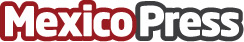 Pro Mujer nombra a Carmen Correa como CEOPro Mujer, empresa social -sin fines de lucro-, pionera en América Latina en trabajo por la igualdad de género, renueva su liderazgo en la figura de Carmen CorreaDatos de contacto:Niza Campuzzano / Ramiro Zuccolo+525526908740Nota de prensa publicada en: https://www.mexicopress.com.mx/pro-mujer-nombra-a-carmen-correa-como-ceo_1 Categorías: Internacional Nacional Sociedad Nombramientos Recursos humanos Ciudad de México http://www.mexicopress.com.mx